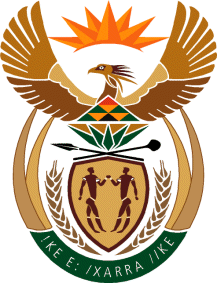 MINISTRY: PUBLIC SERVICE AND ADMINISTRATIONREPUBLIC OF SOUTH AFRICANATIONAL ASSEMBLYQUESTION FOR WRITTEN REPLY QUESTION NO.: 2636.	Adv A de W Alberts (FF Plus) to ask the Minister of Public Service and Administration:†Whether, given the fact that the Public Service already broadly reflects the national demographics of the country, he will consider scrapping affirmative action in the Public Service; if not, (a) why not and (b) which constitutional provisions are still forcing the Government to enforce affirmative action, when the requirement that the Public Service should broadly reflect the national demographics has already been achieved; if so, what are the relevant details?	   							          NW3010EREPLYThe Minister for Public Service and Administration (MPSA) is not a custodian of the Employment Equity Act, (Act 55 of 1998). Compliance with the Employment Equity Act, Act 55 of 1998 (EEA) falls under the purview of the Minister of Labour who receives periodic compliance reports from all employers in the country, including state organs, much of the information requested in this question concerns compliance with the EEA. Therefore, the Minister of Labour is in a better position to reply to this question.